UMOWA ZLECENIA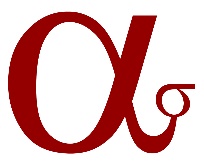 zawarta dnia …………………. w …………………. pomiędzy:……………………………………………
z siedzibą przy ……………………………………..reprezentowana przez: ……………………………..zwanym dalej Zleceniodawcą , 
aPanem/Panią…………………………………..zam. przy …………………………………………..PESEL: …………………………zwanym dalej Zleceniobiorcą.§ 1Zleceniodawca zleca Zleceniobiorcy wykonanie następującej czynności :…………………………………………………………………………………………………...§ 21.Wynagrodzenie za czynności wymienione w §1 wynosi ……………………………………..2.Od kwoty wynagrodzenia zostanie potrącona zaliczka na podatek dochodowy zgodnie z obowiązującymi przepisami.3. Wypłata wynagrodzenia nastąpi po przedstawieniu rachunku do ostatniego dnia miesiąca za dany miesiąc. § 3Zleceniobiorca oświadcza, że posiada umiejętności i kwalifikacje do wykonania wyżej wymienionej pracy na rzecz Zleceniodawcy.§ 4Niniejsza umowa zostaje zawarta na czas określony od …………………. do ………………...§ 5W sprawach nieuregulowanych w umowie mają zastosowanie przepisy Kodeksu Cywilnego.§ 6Umowę sporządzono w dwóch jednobrzmiących egzemplarzach, po jednym dla każdej ze stron.    …..........................................				       .............................................               Zleceniodawca 					 	       Zleceniobiorca